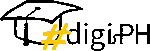 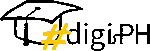 BeitragsnummerBeitragstitelVortragende/rE-MailDatum17:0017:30 18:00 18:30 19:0019:30 20:00 20:30DI 10.Mär.20MI 11.Mär.20DO 12.Mär.20MO 16.Mär.20DI 17.Mär.20MI 18.Mär.20DO 19.Mär.20MO 23.Mär.20DI 24.Mär.20MI 25.Mär.20DO 26.Mär.20MO 30.Mär.20DI 31.Mär.20MI 01.Apr.20DO 02.Apr.20